Learning TargetsPercentage Increase and DecreaseLesson 1: Half as Much AgainI can use the distributive property to rewrite an expression like  as .I understand that “half as much again” and “multiply by ” mean the same thing.Lesson 2: Say It with DecimalsI can use the distributive property to rewrite an equation like .I can write fractions as decimals.I understand that “half as much again” and “multiply by 1.5” mean the same thing.Lesson 3: Increasing and DecreasingI can draw a tape diagram that represents a percent increase or decrease.When I know a starting amount and the percent increase or decrease, I can find the new amount.Lesson 4: One Hundred PercentI can use a double number line diagram to help me solve percent increase and decrease problems.I understand that if I know how much a quantity has grown, then the original amount represents 100%.When I know the new amount and the percentage of increase or decrease, I can find the original amount.Lesson 5: Percent Increase and Decrease with EquationsI can solve percent increase and decrease problems by writing an equation to represent the situation and solving it.Lesson 6: More and Less than 1%I can find percentages of quantities like 12.5% and 0.4%.I understand that to find 0.1% of an amount I have to multiply by 0.001.Lesson 7: Tax and TipI understand and can solve problems about sales tax and tip.Lesson 8: Percentage SituationsI can find the percentage increase or decrease when I know the original amount and the new amount.I understand and can solve problems about commission, interest, markups, and discounts.Lesson 9: Measurement ErrorI can represent measurement error as a percentage of the correct measurement.I understand that all measurements include some error.Lesson 10: Percent ErrorI can solve problems that involve percent error.Lesson 11: Error IntervalsI can find a range of possible values for a quantity if I know the maximum percent error and the correct value.Lesson 12: Posing Percentage ProblemsI can write and solve problems about real-world situations that involve percent increase and decrease.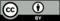 © CC BY Open Up Resources. Adaptations CC BY IM.